Entre le producteur partenaire :						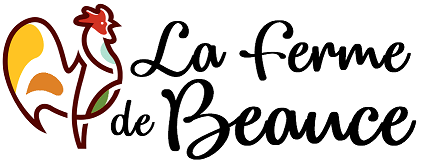 Représenté par Cindy BEGHIN et Nathan COCHIN EARL La Ferme de Beauce Route de Léthuin28310 Gouillons                                                                         lafermedebeauce@gmail.comTél : 07 50 43 30 33 Et l'adhérent(e) de l’AMAP le Panier Vanvéen bénéficiaire :Nom - Prénom : ................................................................................................                   Adresse : ...........................................................................................................                       Téléphone : ..................................... Courriel  : .................................................                    Objet Le présent contrat règle les modalités de vente et d’achat de viande de volaille issue de l’agriculture biologique, et permet de connaître l'éleveur partenaire.Engagements du producteur :  Le producteur s’engage à respecter les principes de la Charte des AMAP (disponible auprès de l'association ou sur le site du réseau AMAP IDF : http://amapidf.org/) notamment : - en produisant selon le cahier des charges de l'agriculture biologique, en étant transparent sur ses méthodes de travail et sur ses prix. - en garantissant la qualité sanitaire de ses produits jusqu'à leur remise en mains propres aux adhérent(e)s. - en ouvrant sa ferme aux adhérent(e)s.- en prévenant l'association en cas de problèmes exceptionnels qui affecteraient la livraison ou toute activité : problème climatique grave, maladie, prédateurs etc. En cas de situation exceptionnelle, les conditions d'application de ce contrat pourront être revues lors d'une réunion spécifique à cette situation, réunissant les adhérent(e)s et le producteur partenaire.Engagements de l’adhérent(e) : L’adhérent(e) s’engage à respecter les principes de la Charte des AMAP, et notamment à : - être à jour de sa cotisation envers l'AMAP.- reconnaître que les prédateurs et les maladies sont partie intégrante de l'agriculture et peuvent nuire à la production et accepter d'assumer ces risques.- payer à l'avance sa commande de volaille pour la durée totale de son contrat. - venir récupérer sa volaille lors de la livraison à l’AMAP (ou déléguer une personne), gérer ses absences. Distributions :Une fois par mois, le mardi de 18h30 à 20h00, au Marché couvert de Vanves, rue Antoine Fratacci, Vanves. Dates : 24/01, 21/02, 21/03, 18/04, 16/05, 27/06, 25/07, 22/08, 19/09, 17/10, 14/11, 12/12Prix :Le prix ne tient pas compte du poids exact des poulets, ce qui permet d’être solidaire avec le producteur lors d’éventuelles variations de poids que ce soit en positif ou négatif.- 23 €	le poulet (poids variable)- 27 €	le poulet découpé (poids variable)- 13 €	le demi poulet (poids variable)- 1,50 €	pièce la saucisse nature, aux herbes ou au piment d’Espelette- 1,50 €	pièce la merguez- 2,60 € 	pièce le steak haché- 5,00 € 	pièce le pot de 200gr de rillettes nature (100% viande de poulet)- 5,50 € 	pièce le pot de 200gr de rillettes au Piment d'Espelette, au Curry ou au Poivre vert (100% viande de poulet)- 6,00 €  pièce le pot de 200gr de mousse de foie de poulet- 7,00 €  pièce le pot de 360gr de gésiers de poulet confitsRèglementVous pouvez choisir de payer en 1, 2 ou 3 fois. Les chèques seront encaissés :Soit en 3 échéances (janvier, avril et septembre) ; soit en 2 échéances (janvier et septembre) ; soit en 1 échéance (janvier).Joindre  □ 1 □ 2 □ 3 chèque(s) d’un même montant à l'ordre de "la Ferme de Beauce".    Chèque à tirer en janvier           	Banque :			N° :               		Montant :Chèque à tirer en Avril               	Banque :			N° :               		Montant :Chèque à tirer en Septembre    	Banque :			N° :               		Montant :Les contrats doivent être dûment complétés et signés en double exemplaire, sans oublier les chèques, et remis  à l’AMAP qui les transmettra au producteur partenaire en fonction des modalités de paiement choisies.Fait à : ..................................     Le : ......................................L'adhérent(e) bénéficiaire								Le producteur  partenaire ProduitPrixQuantité Total mensuelX 12TOTALPoulet entier23 €Poulet découpé27 €Demi poulet13 €Saucisse nature (pièce)1,50 €Saucisse aux herbes (pièce)1,50 €Saucisse piment d’Espelette (pièce)1,50 €Merguez (pièce)1,50 € Steack (pièce)2,60 €Rillettes nature5,00 €Rillettes au piment d’Espelette (200g)5,50 €Rillettes au  curry (200g)5,50 €Rillettes au poivre vert (200g)5,50 €Mousse de foie de poulet (200g)6,00 €Gesiers de poulet confits (360g)7,00 €TOTALTOTALTOTALTOTALTOTAL